INGESTRE WITH TIXALL PARISH COUNCILANNUAL PARISH MEETINGThe Annual Parish Meeting, held in Tixall Village Hall, commencing at 7.30pm will take place on WEDNESDAY, 17 MAY 2023This is an Open Meeting for all residents in the Parish and members of the public.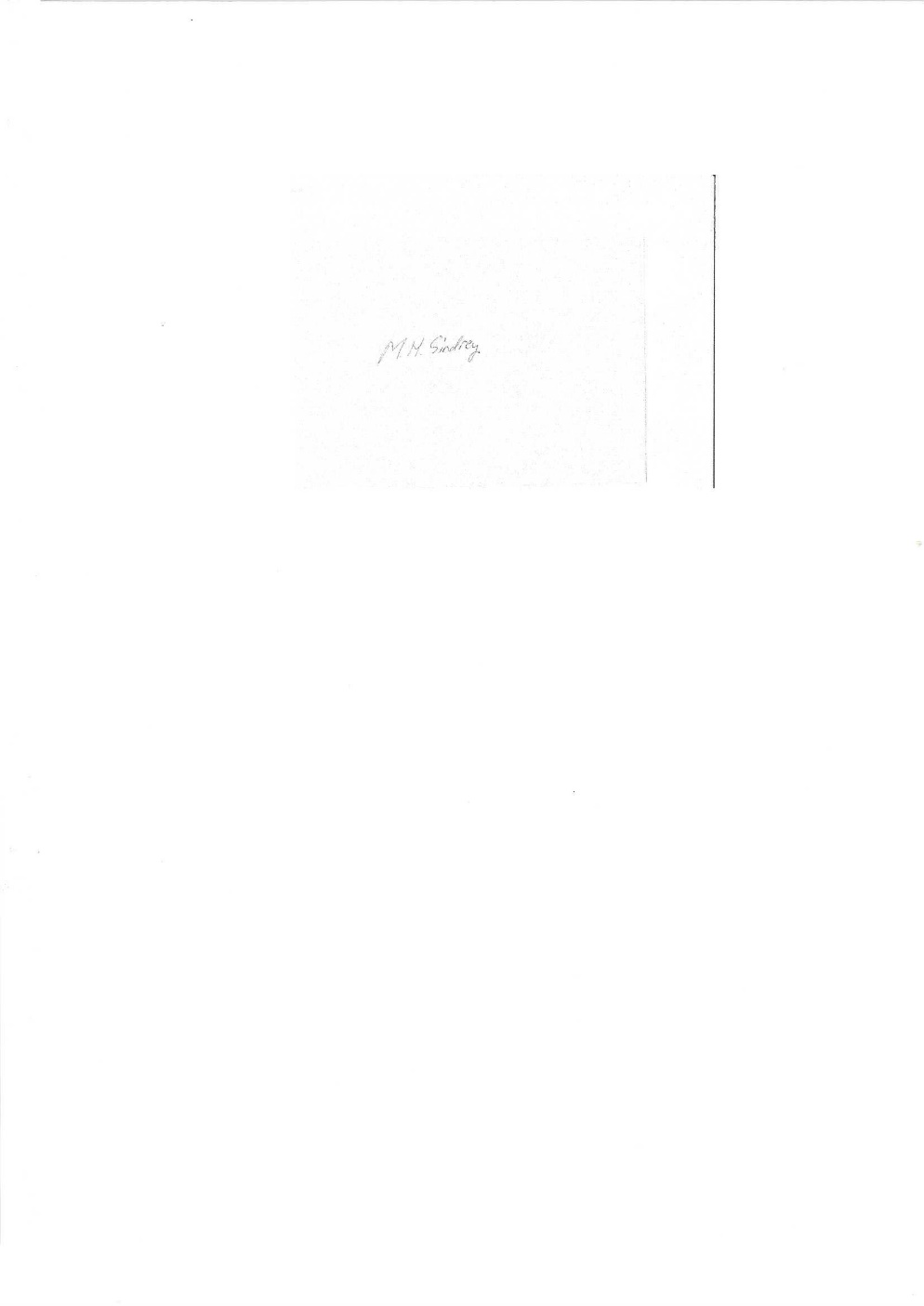 Cllr. Malcolm SindreyChairman of Ingestre with Tixall Parish CouncilAGENDAWelcome and Apologies1. To approve the Minutes of the meeting held on 13 April 20222. To receive Report from the Chairman and Financial Report from Clerk/RFO3. To receive Report from Chair of Village Hall4. To receive Report on Tixall Church5. To receive Report from Sue Haenelt on Ingestre Church6. Introduce our speakers:Brad Robins: Staffordshire Fire Prevention Team – fire safety Ingestre Orangery – to receive updateShugborough – to receive update on future plansRefreshments will be available during the evening for all to enjoy